IABD Performing Arts Readiness SurveyPlease Identify Organization Company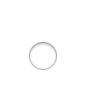 StudioSchool (Public and/or Private) IndividualLocation (Address, City, State and Zip)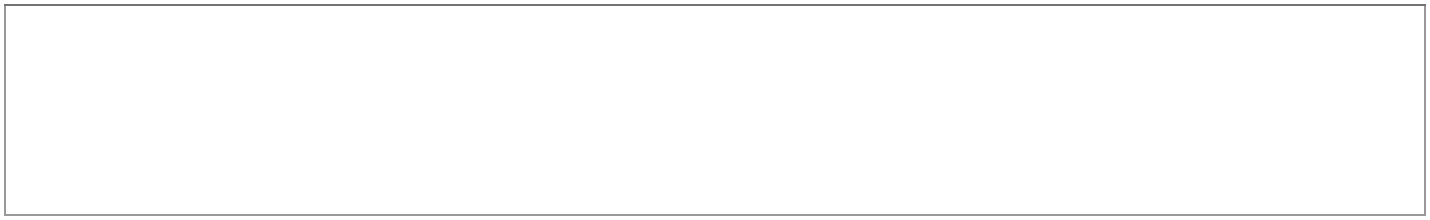 Budget Size 0-$50,000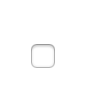 $50,001-$100,000$500,001-$1 million$100,001-$250,00$250,001-500,000$1-3million Over $3 millionHow are you funded? (check all that apply): TuitionsPerformance FeesSpecial Events/Fundraisers EndowmentTicket Sales (Self-Produced Events) Foundation/Corporate Grants and Donations Local Government GrantsState Government Grants Federal Government Grants Individual ContributorsPlease identify your status: Non-ProfitFor ProfitIndividual Contractor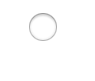 In-Kind:Funds received as part of a larger institution Cash ReservePersonnel: YesNoHow Many?Worker Status Full Time Part TimeVolunteerOrganizational & Administrative Positions (Please check all that apply): Board of DirectorsExecutive DirectorArtistic Director Administrative Assistant Business/Financial ManagerDevelopment Director (Grant Writer) Marketing/Social Media Studio/School ManagerArtistic Personnel: Instructors CostumersTechnicalStage Manager Other: Please ListWhat would you save first?! Given an emergency aside from securing the safety of your, students, colleagues, etc. what would have the highest priority?Costumes PropsBusiness RecordsHistorical Materials (Photographs/News Articles, etc.) Digital Recordings DVD'sOther: Please List Other: Please ListIdentify your operational facility/s status: OwnRentLease AgreementRent as needed for rehearsalsRent or Lease Space to other individual artists and/or companies Located in a public/private/charter schoolOther: Please DescribeIs there an emergency/disaster plan within your organization?Yes NoAre you aware of the emergency/disaster plan for the facility you share/rent/lease?Yes NoIf there is an emergency/disaster plan in place at the facility you share/own/rent/lease do you feel that you and your staff have received competent training for an emergency?Yes NoIn Process UnsureAre you aware of emergency/disaster plans, disaster response hubs, or resources available due to an emergency/disaster for your immediate city/county/state?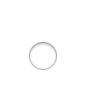 YesNo SomewhatHas your organization been affected by an emergency at any point in its existence?Yes * No* If yes, please describe15. Has your organization been impacted financially by natural and/or man made emergencies or disasters. Have you experienced income losses?Yes NoDo you have insurance beyond personal liability? (check all that apply) TheftFireFloodOther Damage** If other damage, please describeFor facilities not owned by your organization have you confirmed what kind of coverage is provided for your organization?Yes NoUnsureNot ApplicableAre you prepared for a cyber emergency?Yes NoUnsureIf the founder can no longer oversee the organization or befalls some other emergency is there a succession plan in place?Yes NoUnsureWhat kind of emergency preparedness assistance would most benefit your organization: Preservation/ConservationDisaster Plan Development ToolsGrants for Disaster Planning Succession PlanningInformational Resources for Emergency Preparedness Establishing Community Networks for Emergency Response Other** If other, please describeCOMPLETE SURVEY